Trainingsnachweis für die Trainingsgruppe: 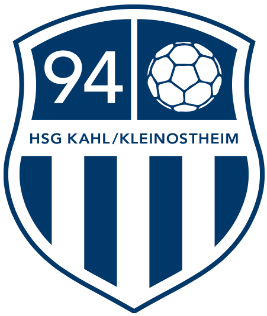 HSG Kahl/Kleinostheim - HandballTrainingsstätte:Datum: 			Beginn: 			Ende:3G der Teilnehmer / Übungsleiter notwendig:  JA / NEINTrainer : Name + Unterschrift 				Hygienebeauftragter : Name + UnterschriftNr.NameVornameSymptom-freiheit3G erfüllt1234567891011121314151617181920Nr.NameVornameSymptom-freiheit3G erfüllt21222324252627282930